Spende für das Hospizmobil des BRK Bad TölzSpende der Beschäftigten vom Zweckverband Kommunale Dienste Oberland (ZV KD Oberland) ermöglicht den Kauf eines NotfallrucksackesAm 21.03.2023 durften wir eine Spende über 396,91 € an das BRK Bad Tölz überreichen. Im Rahmen der Personalversammlung wurde der Betrag symbolisch überreicht. Diese Spende entstand durch eine Restcent-Aktion.Was ist das?Das Monatsgehalt ist für jeden von uns eine wichtige Sache. Den beiden Stellen hinter dem Komma auf der Abrechnung schenkt dabei kaum einer Beachtung. Bei der Restcent-Aktion spendeten die Beschäftigten auf freiwilliger Basis die Centbeträge ihres monatlichen Nettogehalts einem wohltätigen Zweck.Wir freuen uns, dass mit der Spende die wichtige Ausstattung des BRK-Hospizmobil erweitert konnte.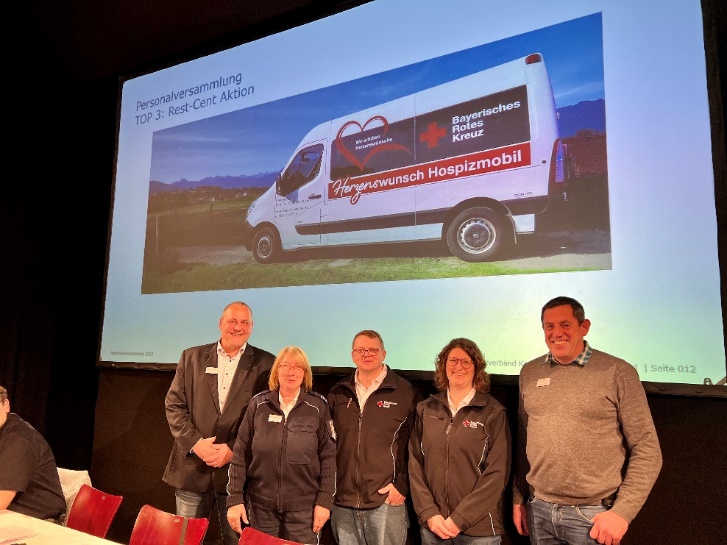 Foto von links nach rechts: Marco Marciniak – Personalratsvorsitzender ZV KD OberlandBernadette Attlfellner – Personalratsmitglied ZV KD Oberland Philippe Goller – Herzenswunsch HospizmobilMonika Girgnhuber – Herzenswunsch HospizmobilAnton Walser – Mitarbeiter ZV KD OberlandPressemitteilung11.04.2023